Want to learn a language or need language help?Go to: http://library.austintexas.gov/Click on rectangle that says Virtual Library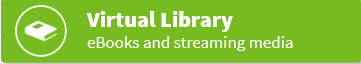 Click on eLearning on the left side of the screen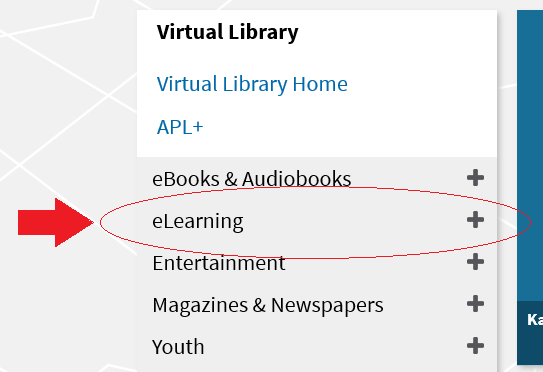 Click on Mango Languages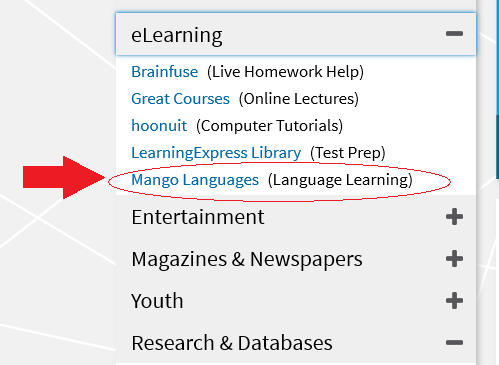 Click Access Now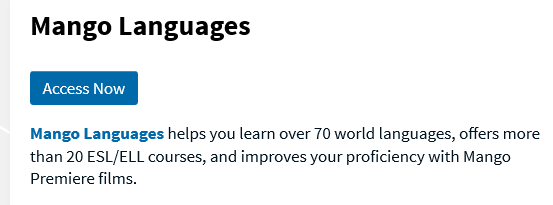 Sign in using your Library Card number and pin/password.            Need to reset your pin/password? Call Customer Service at 512-974-7475!Take your pick of trainings and get started!Create a profile with a username and password Mango keeps track of your process with your account.Pick a language and get going!